Název sady: 	Mechanizace rostlinné výroby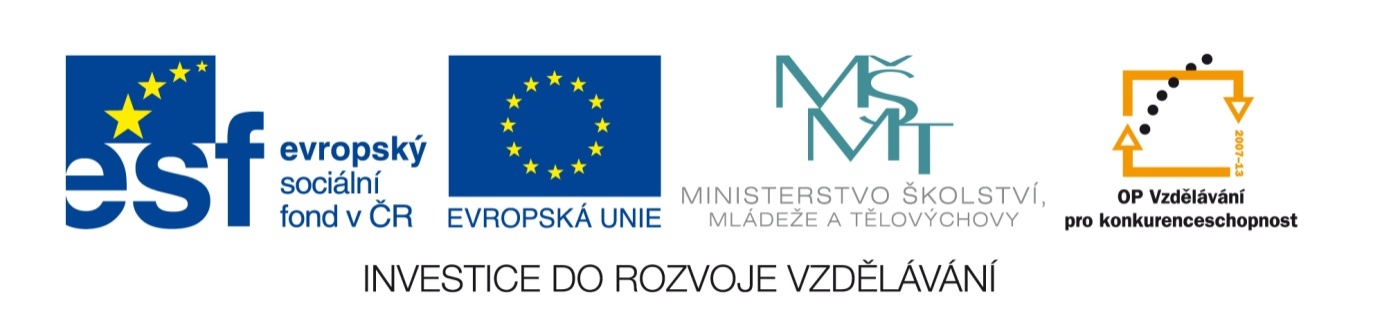 Autor:   	Aleš Malý	Rok vytvoření:  	2013	Zaměření: 	Střední odborné 	Kategorie: 	Odborné vzdělávání - zemědělstvíKlíčová slova: 	Zpracování půdy, setí, sklizeň, traktoryPopis: 	Sada je zaměřená na seznámení žáků s mechanizačními prostředky v zemědělské výrobě, prostřednictvím plnění zadaného úkolu.	